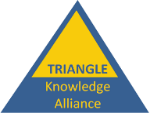 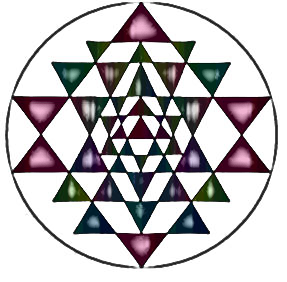         TRIANGLE            TOURISM RESEARCH, INNOVATION AND NEXT GENERATION LEARNING EXPERIENCE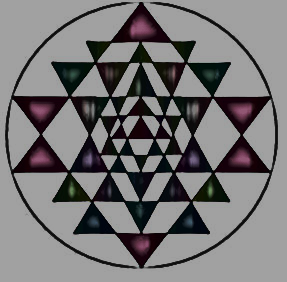  =+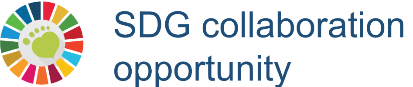                         RESEARCH AND INNOVATION  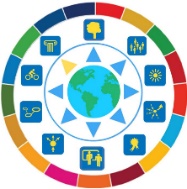 The  ‘European University’ Concept HEIs collaborating to create knowledge acquisition and innovation transfer learning systems from research to market-place for multiple stakeholders across the European territory to meet our contemporary socio-economic and environmental 2030 Agenda.                            NEXT GENERATION  LEARNING EXPERIENCE                             .                     An EU ERASMUS Knowledge Alliance  Defining  the European Knowledge Economy through 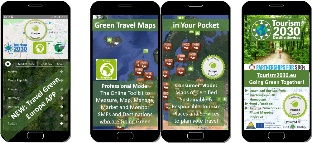  multi-stakeholder knowledge and innovation communities that shape student life-long learning by  developing skills of communication, creativity, critical thinking, collaboration, care and choice applied to sustainability in tourism activity. 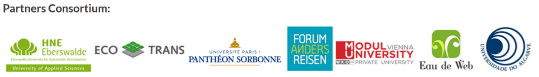 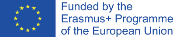 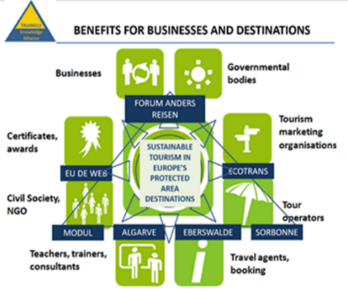 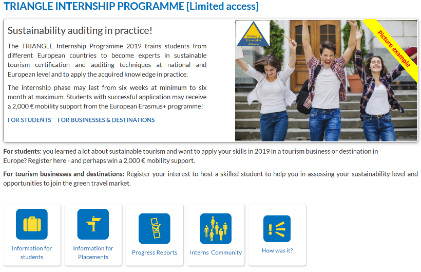 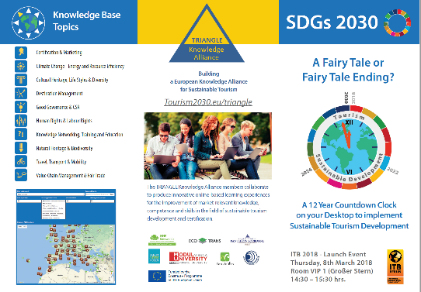 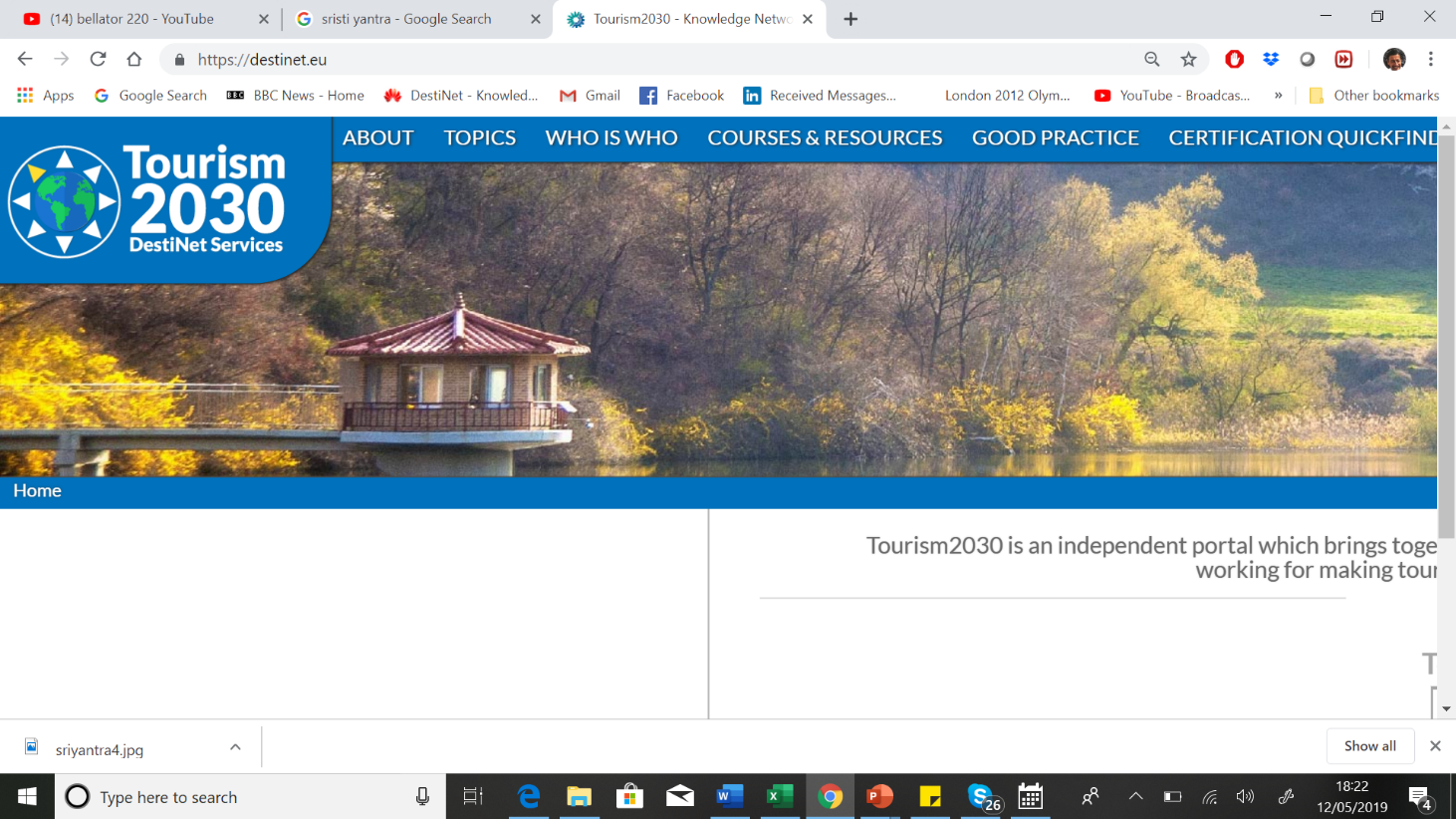 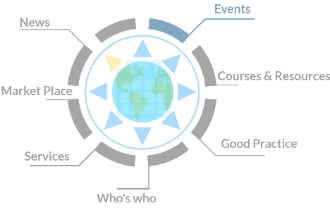 